ĐỀ KIỂM TRA 15 PHÚT – BÀI 1: GIÁ TRỊ LƯỢNG GIÁC CỦA GÓC LƯỢNG GIÁC I. DẠNG 1 – ĐỀ KIỂM TRA TRẮC NGHIỆMĐỀ 1(Chọn chữ cái trước câu trả lời đúng nhất.)Câu 1. Giá trị nào sau đây mang dấu dương?A. sin 290°.B. tan 290°.C. cot 290°.D. cos 290°.Câu 2. Sin bằngA. .B.    .C. .D. .Câu 3. Giá trị nào sau đây mang dấu dương?A. .B. .C. .D. .Câu 4. Giá trị nào sau đây mang dấu âm?A. .B. .C. .D. .Câu 5. Cos 420° bằngA. .B. .C.    .D. .Câu 6. Tan  bằngA. – 1.B. .C.    .D. 1.Câu 7. Cotan của góc lượng giác nào bằng ?A. .B. .C.  .D. .Câu 8. Sin của góc lượng giác nào bằng ?A. .B.   .C. .D.   .Câu 9. Cho biết . Tính A. 2.B. .C. .D. .Câu 10. Khẳng định nào sau đây là sai?A. . 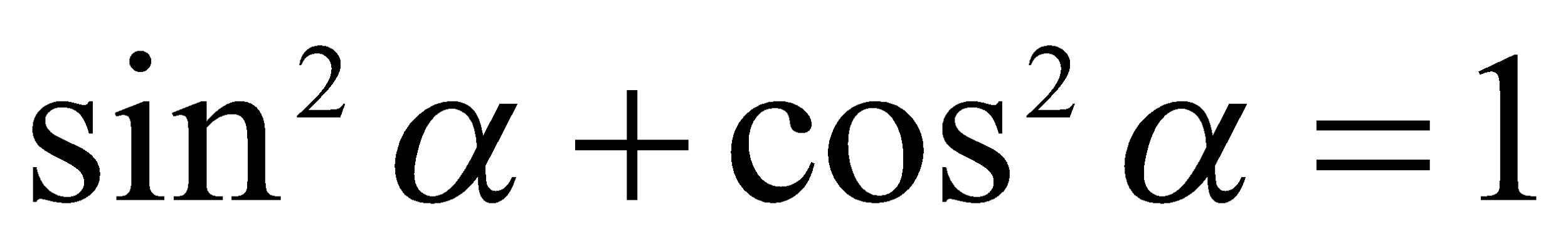 B. .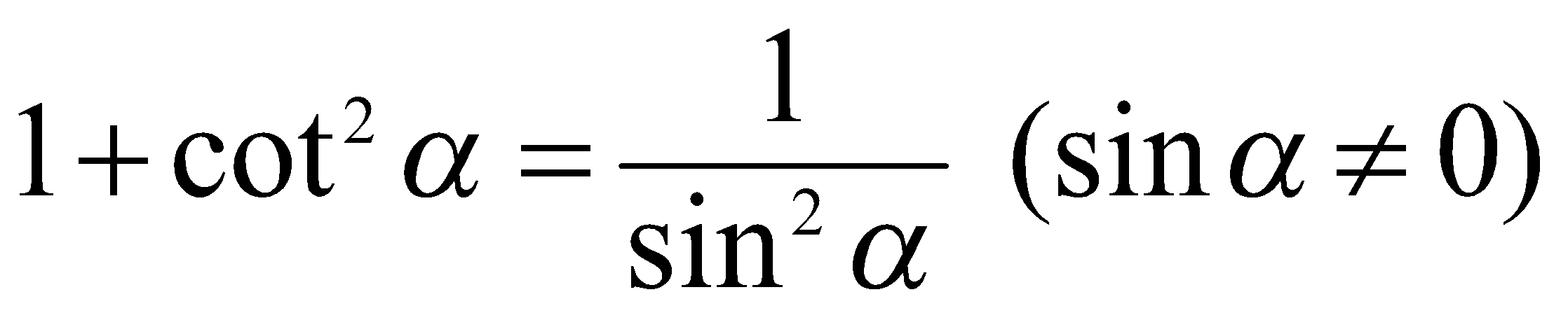 C. .D.1+ .GỢI Ý ĐÁP ÁN(Mỗi câu đúng tương ứng với 1 điểm)ĐỀ 2(Chọn chữ cái trước câu trả lời đúng nhất.)Câu 1. Góc lượng giác nào mà hai giá trị sin và cosin của nó trái dấu? A. 100°.B.   80°.C. – 95°.D. – 300°.Câu 2. Góc lượng giác nào mà hai giá trị sin và cosin của nó cùng dấu?A.   .B. –190°.C. .D.   275°.Câu 3. Giá trị của  bằng bao nhiêu?A.   .B. .C. .D.   .Câu 4. Rút gọn biểu thức  ta được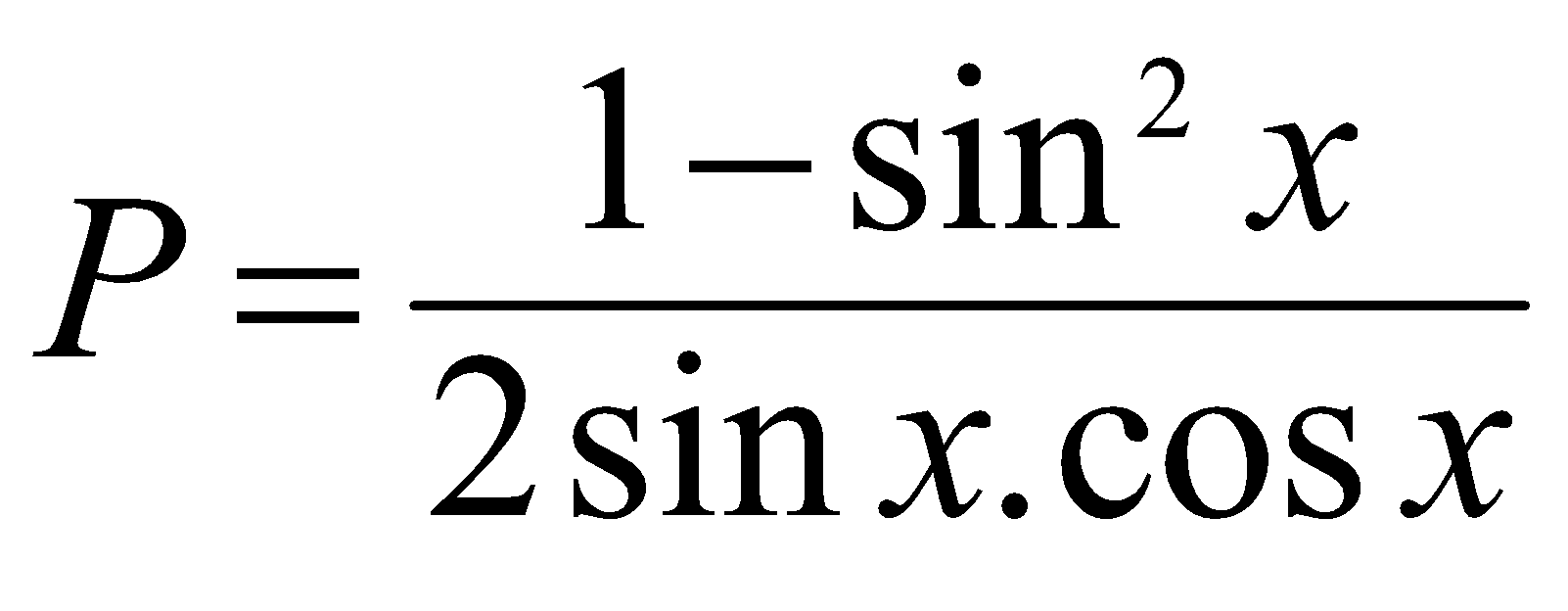 A. .B. .C. .D. .Câu 5. Trong các đẳng thức sau đây, đẳng thức nào sai?A. .B. .C. .D. .Câu 6. Cho  và . Khi đó  bằngA.   .B. .C.  .D.   .Câu 7. Cho  và . Khi đó bằngA.   .B.   .C. .D. .Câu 8. Cho  và . Khi đó bằngA.   .B. .C.   .D. .Câu 9. Cho  và . Khi đó bằngA. .B.   .C.   .D. .Câu 10. Trong các khẳng định sau, khẳng định nào sai?A.  B.  C.  D.  .GỢI Ý ĐÁP ÁN(Mỗi câu đúng tương ứng với 1 điểm)II. DẠNG 2 – ĐỀ KIỂM TRA TỰ LUẬNĐỀ 1Câu 1 (4 điểm). a) Đổi số đo của các góc sau sang rad: ; ; ;  (độ chính xác đến hàng phần nghìn);  (độ chính xác đến hàng phần nghìn).b) Đổi số đo của các góc sau sang độ (độ chính xác đến phút): ; ; - 5;  .Câu 2 (6 điểm). a) Tính độ dài  của cung trên đường tròn có bán kính bằng  và số đo .b) Trên đường tròn bán kính , xét cung tròn có độ dài bằng  độ dài nửa đường tròn, tính số đo của cung đó.c) Bánh xe đạp của người đi xe đạp quay được 2 vòng trong 5 giây. Hỏi trong 2 giây, bánh xe quay được 1 góc bao nhiêu độ ?GỢI Ý ĐÁP ÁN:ĐỀ 2Câu 1 (4 điểm). ) Cho góc lượng giác  Với giá trị  bằng bao nhiêu thìgóc  ? b) Cho bốn cung (trên một đường tròn định hướng):   , . Xác định điểm cuối của các cung trên đường tròn lượng giác.Câu 2 (6 điểm). Tính giá trị lượng giác sau:a) b) c) GỢI Ý ĐÁP ÁN:III. DẠNG 3 – ĐỀ TRẮC NGHIỆM VÀ TỰ LUẬNĐỀ 1I. Phần trắc nghiệm (4 điểm)(Chọn chữ cái trước câu trả lời đúng nhất.)Câu 1. Tính giá trị biểu thức P = sin30°cos15° + sin150°cos165°A. B. .C. .D. Câu 2. Biểu thức có giá trị bằng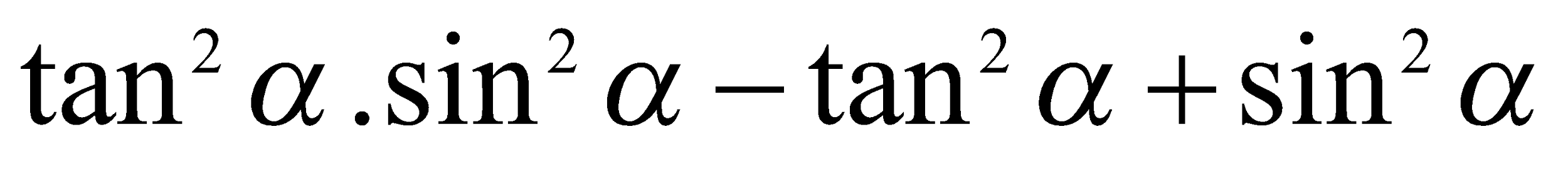 A. -1.B. 0.C. 2.D. 1.Câu 3. Cho Cho  với  . Khi đó  bằngA. .B. .C. .D. .Câu 4. Giá trị của làA.    2.B. – 2.C.    0.D. – 1.II. Phần tự luận (6 điểm)Câu 1 (3 điểm). Tính giá trị biểu thức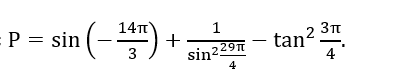 Câu 2 (3 điểm). Tính giá trị biểu thức 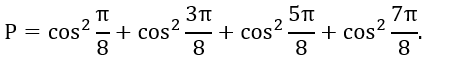 GỢI Ý ĐÁP ÁN:Trắc nghiệm: (Mỗi câu đúng tương ứng với 1 điểm)Tự luận: ĐỀ 2I. Phần trắc nghiệm (4 điểm)(Chọn chữ cái trước câu trả lời đúng nhất.)Câu 1. Tam giác ABC vuông ở A có góc . Khẳng định nào sau đây là sai?A. .B. .C. .D. .Câu 2. Tam giác đều ABC có đường cao AH. Khẳng định nào sau đây là đúng?A. .B. .C. .D. .Câu 3. Cho  với. Khi đó  bằngA.   .B.     .C.   .D.    .Câu 4. Giá trị của  làA. 2.B. 1.C. 0.D. -1.II. Phần tự luận (6 điểm)Câu 1 (3 điểm). Rút gọn biểu thức Câu 2 (3 điểm). Rút trị biểu thức GỢI Ý ĐÁP ÁN:Trắc nghiệm: (Mỗi câu đúng tương ứng với 1 điểm)Tự luận: Câu hỏiCâu 1Câu 2Câu 3Câu 4Câu 5Đáp ánDBCACCâu hỏiCâu 6Câu 7Câu 8Câu 9Câu 10Đáp ánDACACCâu hỏiCâu 1Câu 2Câu 3Câu 4Câu 5Đáp ánACAADCâu hỏiCâu 6Câu 7Câu 8Câu 9Câu 10Đáp ánBDADCCâuNội dungBiểu điểmCâu 1(4 điểm)Áp dụng công thức  với  tính bằng radian, a tính bằng độ. a) Kết quả lần lượt là:; ; ;  0,795; 0,71.b) Kết quả lần lượt là: 2 điểm2 điểmCâu 2(6 điểm)a) b) c) Trong 2 giây bánh xe đạp quay được vòng tức là quay được cung có độ dài là. Ta có 2 điểm2 điểm2 điểmCâuNội dungBiểu điểmCâu 1(4 điểm)a) b) Gọi M, N, P , Q là điểm cuối của các cung Biểu diễn M, N, P, Q trên đường tròn lượng giác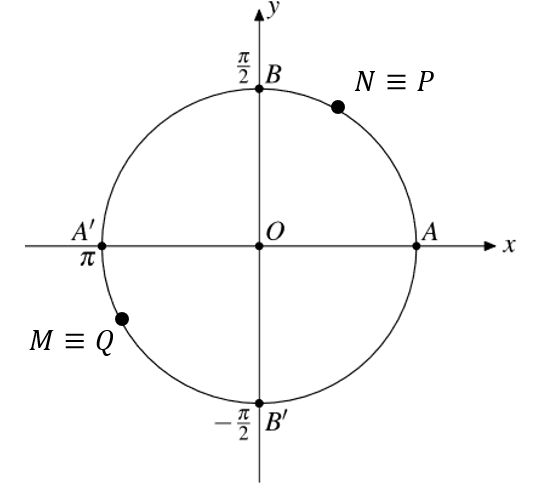 Sao cho  (theo chiều dương),  (theo chiều âm).2 điểm2 điểmCâu 2(6 điểm)a) b) c) 2 điểm2 điểm 2 điểmCâu hỏiCâu 1Câu 2Câu 3Câu 4Đáp ánBBCACâuNội dungBiểu điểmCâu 1(3 điểm)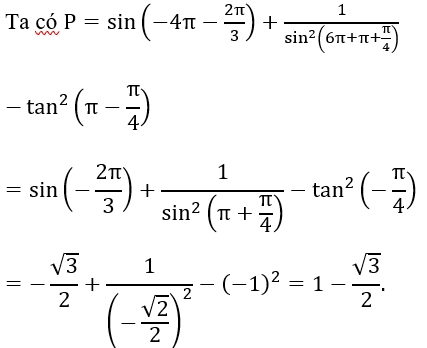 3 điểmCâu 2(3 điểm)Ta có 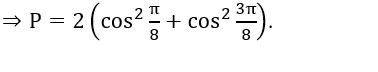 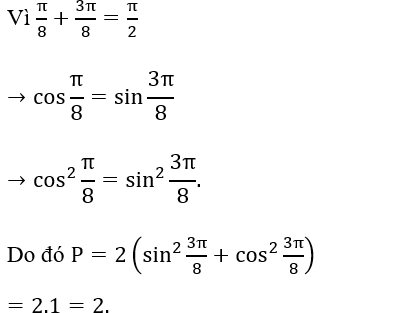 3 điểmCâu hỏiCâu 1Câu 2Câu 3Câu 4Đáp ánCDBBCâuNội dungBiểu điểmCâu 1(3 điểm)Ta có = sin2x +cos2x =13 điểmCâu 2(3 điểm)Ta có  và  Và Suy ra 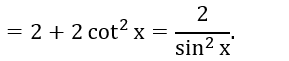 3 điểm